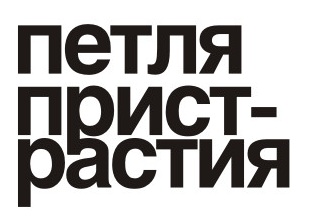 Hospitality rider 2014: 
We have 7 people with us: 5 band, 1 FOH and 1 driver. Please have a clean and safebackstage area available to us as well as safe / legal parking for a van.We would love to see all these things in the backstage:* 5 stage towels (prewashed)* 15 bottles still water* 24 bottles Premium Local Beer* 1 bottle of Whisky* 1 gallon apple juice* 6 cans Coca Cola* 7 Red Bull* assorted chips* 3 x 9-volt batteryHot meal for 7 people (please NO fastfood!). Note: there is one VEGAN (no animal products - diary, eggs, etc.) in a band.If you have any questions don’t hesitate to contact us!Thank you!Ivan Selishchev (Production manager / Tour manager):e-mail: petliapristrastiya@gmail.comphone: +375 29 705 666 4